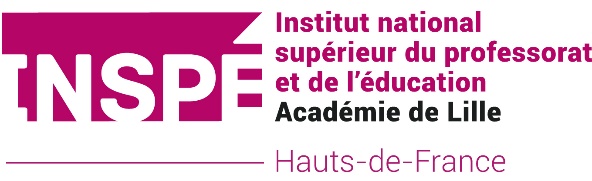 Nom de l'étudiant(e) :Université (DU Entrer):Parcours : M2 / DU Entrer /                 Poursuivre / Conforter / Nom du tuteur ou de la tutrice terrain : Etablissement d'exercice :Date de l'observation, :Nom du tuteur ou de la Tutrice stage : Nature de la séance observée :Contexte de la séance observée (objectifs, progression…)Analyse de la séance observée en correspondance avec les documents supports et conseilsDescription de l'activité ;Analyse des moyens pédagogiques et didactiques mis en œuvre ;Appui sur la grille d'auto-positionnement à présenter par le-la stagiaire ;Conseils prioritaires.Focus de l’observation 1 : Focus de l’observation 2 : Conseils prioritaires et objectifs.Dispositif d’accompagnement choisi : (voir note de cadrage)□ Cas numéro 1 : mise en place d'un projet de développement professionnel.□ Cas numéro 2 : mise en place d'un projet de progrès.□ Cas numéro 3 : mise en en place d'un suivi renforcé avec l'équipe du DAR. D1 Compétences relatives à la prise en compte des éléments réglementaires et institutionnels de son environnement professionnel en lien avec les responsabilités attachées à sa fonctionCC 1. Faire partager les valeurs de la République ; CC 2. Inscrire son action dans le cadre des principes fondamentaux du système éducatif et dans le cadre réglementaire de l’école ; CC 6. Agir en éducateur responsable et selon des principes éthiquesPoints positifs et conseils pour progresser  D2 Compétences relationnelles, de communication et d’animation favorisant la transmission, l’implication et la coopération au sein de la communauté éducative et de son environnementCC7. Maîtriser la langue française à des fins de communication ; CC10. Coopérer au sein d'une équipe ; CC11. Contribuer à l'action de la communauté éducative ; CC12. Coopérer avec les parents d'élèves ; CC13. Coopérer avec les partenaires de l'école ; C8. Travailler dans une équipe pédagogiquePoints positifs et conseils pour progresser :D3 Compétences liées à l’organisation et à la gestion de la vie scolaire dans l’établissementD3 Compétences liées à l’organisation et à la gestion de la vie scolaire dans l’établissementD3 Compétences liées à l’organisation et à la gestion de la vie scolaire dans l’établissementC1. Organiser les conditions de vie des élèves dans l'établissement, leur sécurité, la qualité de l'organisation matérielle et la gestion du temps ; C2. Garantir, en lien avec les autres personnels, le respect des règles de vie et de droit dans l'établissement ; C3. Impulser et coordonner le volet éducatif du projet d'établissement ; C4. Assurer la responsabilité de l'organisation et de l'animation de l'équipe de vie scolaireC1. Organiser les conditions de vie des élèves dans l'établissement, leur sécurité, la qualité de l'organisation matérielle et la gestion du temps ; C2. Garantir, en lien avec les autres personnels, le respect des règles de vie et de droit dans l'établissement ; C3. Impulser et coordonner le volet éducatif du projet d'établissement ; C4. Assurer la responsabilité de l'organisation et de l'animation de l'équipe de vie scolaireC1. Organiser les conditions de vie des élèves dans l'établissement, leur sécurité, la qualité de l'organisation matérielle et la gestion du temps ; C2. Garantir, en lien avec les autres personnels, le respect des règles de vie et de droit dans l'établissement ; C3. Impulser et coordonner le volet éducatif du projet d'établissement ; C4. Assurer la responsabilité de l'organisation et de l'animation de l'équipe de vie scolairePoints positifs et conseils pour progresser Points positifs et conseils pour progresser Points positifs et conseils pour progresser D4 Compétences éducatives et pédagogiques favorisant toutes les situations d’apprentissage et d’accompagnement des élèves D4 Compétences éducatives et pédagogiques favorisant toutes les situations d’apprentissage et d’accompagnement des élèves D4 Compétences éducatives et pédagogiques favorisant toutes les situations d’apprentissage et d’accompagnement des élèves CC3 Connaître les élèves et les processus d'apprentissage ; CC4 Prendre en compte la diversité des élèves ; CC5 Accompagner les élèves dans leur parcours de formation ; C5. Accompagner le parcours de l'élève sur les plans pédagogique et éducatif ; C6. Accompagner les élèves, notamment dans leur formation à une citoyenneté participative ; C7. Participer à la construction des parcours des élèvesCC3 Connaître les élèves et les processus d'apprentissage ; CC4 Prendre en compte la diversité des élèves ; CC5 Accompagner les élèves dans leur parcours de formation ; C5. Accompagner le parcours de l'élève sur les plans pédagogique et éducatif ; C6. Accompagner les élèves, notamment dans leur formation à une citoyenneté participative ; C7. Participer à la construction des parcours des élèvesCC3 Connaître les élèves et les processus d'apprentissage ; CC4 Prendre en compte la diversité des élèves ; CC5 Accompagner les élèves dans leur parcours de formation ; C5. Accompagner le parcours de l'élève sur les plans pédagogique et éducatif ; C6. Accompagner les élèves, notamment dans leur formation à une citoyenneté participative ; C7. Participer à la construction des parcours des élèvesPoints positifs et conseils pour progresser Points positifs et conseils pour progresser Points positifs et conseils pour progresser D5 Compétences relatives à l’usage et à la maîtrise des technologies de l’information de la communicationD5 Compétences relatives à l’usage et à la maîtrise des technologies de l’information de la communicationD5 Compétences relatives à l’usage et à la maîtrise des technologies de l’information de la communicationCC9. Intégrer les éléments de la culture numérique nécessaires à l'exercice de son métierCC9. Intégrer les éléments de la culture numérique nécessaires à l'exercice de son métierCC9. Intégrer les éléments de la culture numérique nécessaires à l'exercice de son métierPoints positifs et conseils pour progresser Points positifs et conseils pour progresser Points positifs et conseils pour progresser D6 Compétences d’analyse et d’adaptation de sa pratique professionnelle en tenant compte des évolutions du métier et de son environnement de travailD6 Compétences d’analyse et d’adaptation de sa pratique professionnelle en tenant compte des évolutions du métier et de son environnement de travailD6 Compétences d’analyse et d’adaptation de sa pratique professionnelle en tenant compte des évolutions du métier et de son environnement de travailCC 14. S’engager dans une démarche individuelle et collective de développement professionnel CC 14. S’engager dans une démarche individuelle et collective de développement professionnel CC 14. S’engager dans une démarche individuelle et collective de développement professionnel Points positifs et conseils pour progresser Points positifs et conseils pour progresser Points positifs et conseils pour progresser 